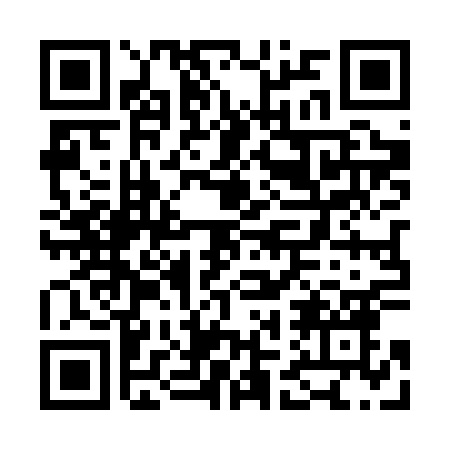 Prayer times for Bedrc, Czech RepublicWed 1 May 2024 - Fri 31 May 2024High Latitude Method: Angle Based RulePrayer Calculation Method: Muslim World LeagueAsar Calculation Method: HanafiPrayer times provided by https://www.salahtimes.comDateDayFajrSunriseDhuhrAsrMaghribIsha1Wed3:195:3712:586:048:2010:292Thu3:165:3612:586:048:2110:323Fri3:125:3412:586:058:2310:344Sat3:095:3212:586:068:2410:375Sun3:065:3112:586:078:2610:406Mon3:035:2912:586:088:2710:427Tue3:005:2712:586:098:2910:458Wed2:575:2612:586:108:3010:489Thu2:545:2412:586:118:3210:5110Fri2:505:2312:586:128:3310:5411Sat2:475:2112:586:128:3510:5712Sun2:445:2012:576:138:3611:0013Mon2:425:1812:576:148:3811:0314Tue2:415:1712:576:158:3911:0615Wed2:415:1512:586:168:4011:0616Thu2:405:1412:586:178:4211:0717Fri2:405:1312:586:178:4311:0718Sat2:395:1112:586:188:4411:0819Sun2:395:1012:586:198:4611:0920Mon2:385:0912:586:208:4711:0921Tue2:385:0812:586:218:4811:1022Wed2:385:0712:586:218:5011:1023Thu2:375:0612:586:228:5111:1124Fri2:375:0512:586:238:5211:1225Sat2:365:0412:586:248:5311:1226Sun2:365:0312:586:248:5411:1327Mon2:365:0212:586:258:5611:1328Tue2:365:0112:586:268:5711:1429Wed2:355:0012:596:268:5811:1430Thu2:354:5912:596:278:5911:1531Fri2:354:5812:596:289:0011:15